Sarkis Banipalsin, M.D.
Palliative & Pain Consultant Specialist
1610 Westwood Dr Suite 5
San Jose, CA, 95125 
408-448-2264Stress Management: Mental Imaging What is mental imaging?This relaxation technique is also called autogenic training or guided imagery. It is made up of mental exercises that create feelings of heaviness, warmth, and relaxation in your muscles.How do I do this exercise?Sit in a comfortable chair or lie down in a quiet room. Close your eyes. Breathe in slowly and deeply. Picture waves on a beach. As you breathe in, imagine the waves coming toward shore. As you breathe out, picture them moving away from the shore. Imagine the sun shining on you. Focus on muscle groups one at a time. Visualize the sun warming the area and feel this muscle group relax. While you visualize and feel the muscles relax, say to yourself, for example, "My forehead and scalp feel heavy, warm, loose, and relaxed." Do the exercise for each of the following muscle groups:forehead and scalpeyesnosefacetonguejawslipsneckright armleft armbackcheststomachbuttocks and thighsright legleft legDo these exercises twice a day. Each exercise session should last 5 to 10 minutes.There are other relaxation methods you may want to try, such as diaphragmatic breathing and progressive muscle relaxation.Developed by Phyllis G. Cooper, RN, MN, and RelayHealth.Published by RelayHealth.
Last modified: 2009-10-29
Last reviewed: 2010-06-14This content is reviewed periodically and is subject to change as new health information becomes available. The information is intended to inform and educate and is not a replacement for medical evaluation, advice, diagnosis or treatment by a healthcare professional.References Adult Advisor 2011.1 Index © 2011 RelayHealth and/or its affiliates. All rights reserved.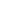 